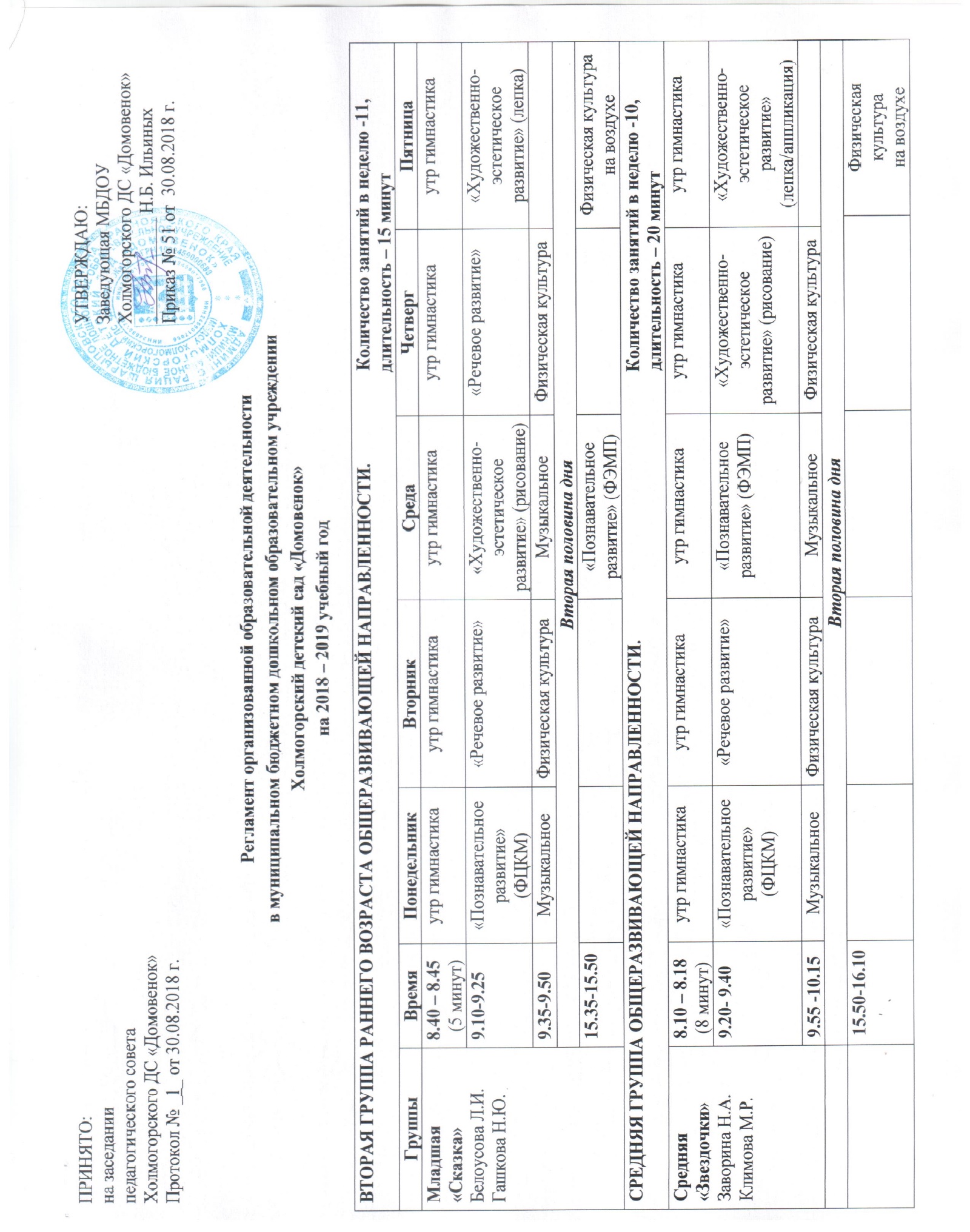 Регламент организованной образовательной деятельностив муниципальном бюджетном дошкольном образовательном учрежденииХолмогорский детский сад «Домовенок»на 2018 – 2019 учебный годПРИНЯТО:на заседаниипедагогического советаХолмогорского ДС «Домовенок»Протокол № _1_ от 30.08.2018 г.УТВЕРЖДАЮ:Заведующая МБДОУ Холмогорского ДС «Домовенок»____________ Н.Б. ИльиныхПриказ № 51 от  30.08.2018 г.ВТОРАЯ ГРУППА РАННЕГО ВОЗРАСТА ОБЩЕРАЗВИВАЮЩЕЙ НАПРАВЛЕННОСТИ.                     Количество занятий в неделю -11,                                                                                                                                                                                              длительность – 15 минутВТОРАЯ ГРУППА РАННЕГО ВОЗРАСТА ОБЩЕРАЗВИВАЮЩЕЙ НАПРАВЛЕННОСТИ.                     Количество занятий в неделю -11,                                                                                                                                                                                              длительность – 15 минутВТОРАЯ ГРУППА РАННЕГО ВОЗРАСТА ОБЩЕРАЗВИВАЮЩЕЙ НАПРАВЛЕННОСТИ.                     Количество занятий в неделю -11,                                                                                                                                                                                              длительность – 15 минутВТОРАЯ ГРУППА РАННЕГО ВОЗРАСТА ОБЩЕРАЗВИВАЮЩЕЙ НАПРАВЛЕННОСТИ.                     Количество занятий в неделю -11,                                                                                                                                                                                              длительность – 15 минутВТОРАЯ ГРУППА РАННЕГО ВОЗРАСТА ОБЩЕРАЗВИВАЮЩЕЙ НАПРАВЛЕННОСТИ.                     Количество занятий в неделю -11,                                                                                                                                                                                              длительность – 15 минутВТОРАЯ ГРУППА РАННЕГО ВОЗРАСТА ОБЩЕРАЗВИВАЮЩЕЙ НАПРАВЛЕННОСТИ.                     Количество занятий в неделю -11,                                                                                                                                                                                              длительность – 15 минутВТОРАЯ ГРУППА РАННЕГО ВОЗРАСТА ОБЩЕРАЗВИВАЮЩЕЙ НАПРАВЛЕННОСТИ.                     Количество занятий в неделю -11,                                                                                                                                                                                              длительность – 15 минутВТОРАЯ ГРУППА РАННЕГО ВОЗРАСТА ОБЩЕРАЗВИВАЮЩЕЙ НАПРАВЛЕННОСТИ.                     Количество занятий в неделю -11,                                                                                                                                                                                              длительность – 15 минутВТОРАЯ ГРУППА РАННЕГО ВОЗРАСТА ОБЩЕРАЗВИВАЮЩЕЙ НАПРАВЛЕННОСТИ.                     Количество занятий в неделю -11,                                                                                                                                                                                              длительность – 15 минутГруппыВремяПонедельникВторникСредаЧетвергЧетвергПятницаПятницаМладшая «Сказка»Белоусова Л.И.Гашкова Н.Ю.8.40 – 8.45(5 минут)утр гимнастикаутр гимнастикаутр гимнастикаутр гимнастикаутр гимнастикаутр гимнастикаутр гимнастикаМладшая «Сказка»Белоусова Л.И.Гашкова Н.Ю.9.10-9.25«Познавательное развитие» (ФЦКМ)«Речевое развитие»«Художественно-эстетическое развитие» (рисование)«Речевое развитие»«Речевое развитие»«Художественно-эстетическое развитие» (лепка)«Художественно-эстетическое развитие» (лепка)Младшая «Сказка»Белоусова Л.И.Гашкова Н.Ю.9.35-9.50МузыкальноеФизическая культураМузыкальноеФизическая культураФизическая культураМладшая «Сказка»Белоусова Л.И.Гашкова Н.Ю.Вторая половина дняВторая половина дняВторая половина дняВторая половина дняВторая половина дняВторая половина дняВторая половина дняВторая половина дняМладшая «Сказка»Белоусова Л.И.Гашкова Н.Ю.15.35-15.50«Познавательное развитие» (ФЭМП)Физическая культурана воздухеФизическая культурана воздухеСРЕДНЯЯ ГРУППА ОБЩЕРАЗВИВАЮЩЕЙ НАПРАВЛЕННОСТИ.                                                             Количество занятий в неделю -10,                                                                                                                                                                                              длительность – 20 минутСРЕДНЯЯ ГРУППА ОБЩЕРАЗВИВАЮЩЕЙ НАПРАВЛЕННОСТИ.                                                             Количество занятий в неделю -10,                                                                                                                                                                                              длительность – 20 минутСРЕДНЯЯ ГРУППА ОБЩЕРАЗВИВАЮЩЕЙ НАПРАВЛЕННОСТИ.                                                             Количество занятий в неделю -10,                                                                                                                                                                                              длительность – 20 минутСРЕДНЯЯ ГРУППА ОБЩЕРАЗВИВАЮЩЕЙ НАПРАВЛЕННОСТИ.                                                             Количество занятий в неделю -10,                                                                                                                                                                                              длительность – 20 минутСРЕДНЯЯ ГРУППА ОБЩЕРАЗВИВАЮЩЕЙ НАПРАВЛЕННОСТИ.                                                             Количество занятий в неделю -10,                                                                                                                                                                                              длительность – 20 минутСРЕДНЯЯ ГРУППА ОБЩЕРАЗВИВАЮЩЕЙ НАПРАВЛЕННОСТИ.                                                             Количество занятий в неделю -10,                                                                                                                                                                                              длительность – 20 минутСРЕДНЯЯ ГРУППА ОБЩЕРАЗВИВАЮЩЕЙ НАПРАВЛЕННОСТИ.                                                             Количество занятий в неделю -10,                                                                                                                                                                                              длительность – 20 минутСРЕДНЯЯ ГРУППА ОБЩЕРАЗВИВАЮЩЕЙ НАПРАВЛЕННОСТИ.                                                             Количество занятий в неделю -10,                                                                                                                                                                                              длительность – 20 минутСРЕДНЯЯ ГРУППА ОБЩЕРАЗВИВАЮЩЕЙ НАПРАВЛЕННОСТИ.                                                             Количество занятий в неделю -10,                                                                                                                                                                                              длительность – 20 минутСредняя «Звездочки»Заворина Н.А.Климова М.Р.8.10 – 8.20 (10 минут)утр гимнастикаутр гимнастикаутр гимнастикаутр гимнастикаутр гимнастикаутр гимнастикаутр гимнастикаСредняя «Звездочки»Заворина Н.А.Климова М.Р.9.20- 9.40«Познавательное развитие» (ФЦКМ)«Речевое развитие»«Познавательное развитие» (ФЭМП)«Художественно-эстетическое развитие» (рисование)«Художественно-эстетическое развитие» (рисование)«Художественно-эстетическое развитие» (лепка/аппликация)«Художественно-эстетическое развитие» (лепка/аппликация)Средняя «Звездочки»Заворина Н.А.Климова М.Р.9.55 -10.15МузыкальноеФизическая культураМузыкальноеФизическая культураФизическая культураВторая половина дняВторая половина дняВторая половина дняВторая половина дняВторая половина дняВторая половина дняВторая половина дняВторая половина дня15.50-16.10Физическая культурана воздухеСТАРШАЯ ГРУППА ОБЩЕРАЗВИВАЮЩЕЙ НАПРАВЛЕННОСТИ.                                                        Количество занятий в неделю - 13,                                                                                                                                                                                          длительность – 25 минутСТАРШАЯ ГРУППА ОБЩЕРАЗВИВАЮЩЕЙ НАПРАВЛЕННОСТИ.                                                        Количество занятий в неделю - 13,                                                                                                                                                                                          длительность – 25 минутСТАРШАЯ ГРУППА ОБЩЕРАЗВИВАЮЩЕЙ НАПРАВЛЕННОСТИ.                                                        Количество занятий в неделю - 13,                                                                                                                                                                                          длительность – 25 минутСТАРШАЯ ГРУППА ОБЩЕРАЗВИВАЮЩЕЙ НАПРАВЛЕННОСТИ.                                                        Количество занятий в неделю - 13,                                                                                                                                                                                          длительность – 25 минутСТАРШАЯ ГРУППА ОБЩЕРАЗВИВАЮЩЕЙ НАПРАВЛЕННОСТИ.                                                        Количество занятий в неделю - 13,                                                                                                                                                                                          длительность – 25 минутСТАРШАЯ ГРУППА ОБЩЕРАЗВИВАЮЩЕЙ НАПРАВЛЕННОСТИ.                                                        Количество занятий в неделю - 13,                                                                                                                                                                                          длительность – 25 минутСТАРШАЯ ГРУППА ОБЩЕРАЗВИВАЮЩЕЙ НАПРАВЛЕННОСТИ.                                                        Количество занятий в неделю - 13,                                                                                                                                                                                          длительность – 25 минутСТАРШАЯ ГРУППА ОБЩЕРАЗВИВАЮЩЕЙ НАПРАВЛЕННОСТИ.                                                        Количество занятий в неделю - 13,                                                                                                                                                                                          длительность – 25 минутСТАРШАЯ ГРУППА ОБЩЕРАЗВИВАЮЩЕЙ НАПРАВЛЕННОСТИ.                                                        Количество занятий в неделю - 13,                                                                                                                                                                                          длительность – 25 минутПонедельникВторникВторникСредаСредаЧетвергПятницаСтаршая «Солнышко»СтанкевичА.В.Кузнецова Т.В.8.20 – 8.30(10 минут)утр гимнастикаутр гимнастикаутр гимнастикаутр гимнастикаутр гимнастикаутр гимнастикаутр гимнастикаСтаршая «Солнышко»СтанкевичА.В.Кузнецова Т.В.9.00-9.25МузыкальноеФизическая культураФизическая культураМузыкальноеМузыкальноеФизическая культура«Художественно-эстетическое развитие» (лепка/аппликация)Старшая «Солнышко»СтанкевичА.В.Кузнецова Т.В.9.35-10.00«Познавательное развитие» (ФЦКМ)«Речевое развитие» «Речевое развитие» «Познавательное развитие» (ФЭМП)«Познавательное развитие» (ФЭМП)«Речевое развитие» -Старшая «Солнышко»СтанкевичА.В.Кузнецова Т.В.10.10-10.35«Художественно-эстетическое развитие» (рисование)«Художественно-эстетическое развитие» (рисование)«Познавательное развитие» конструирование«Познавательное развитие» конструирование«Художественно-эстетическое развитие» (рисование)Физическая культурана воздухе16.10-16.35ПОДГОТОВИТЕЛЬНАЯ ГРУППА КОМБИНИРОВАННОЙ НАПРАВЛЕННОСТИ.                                      Количество занятий в неделю - 14,                                                                                                                                                                                                длительность – 30 минутПОДГОТОВИТЕЛЬНАЯ ГРУППА КОМБИНИРОВАННОЙ НАПРАВЛЕННОСТИ.                                      Количество занятий в неделю - 14,                                                                                                                                                                                                длительность – 30 минутПОДГОТОВИТЕЛЬНАЯ ГРУППА КОМБИНИРОВАННОЙ НАПРАВЛЕННОСТИ.                                      Количество занятий в неделю - 14,                                                                                                                                                                                                длительность – 30 минутПОДГОТОВИТЕЛЬНАЯ ГРУППА КОМБИНИРОВАННОЙ НАПРАВЛЕННОСТИ.                                      Количество занятий в неделю - 14,                                                                                                                                                                                                длительность – 30 минутПОДГОТОВИТЕЛЬНАЯ ГРУППА КОМБИНИРОВАННОЙ НАПРАВЛЕННОСТИ.                                      Количество занятий в неделю - 14,                                                                                                                                                                                                длительность – 30 минутПОДГОТОВИТЕЛЬНАЯ ГРУППА КОМБИНИРОВАННОЙ НАПРАВЛЕННОСТИ.                                      Количество занятий в неделю - 14,                                                                                                                                                                                                длительность – 30 минутПОДГОТОВИТЕЛЬНАЯ ГРУППА КОМБИНИРОВАННОЙ НАПРАВЛЕННОСТИ.                                      Количество занятий в неделю - 14,                                                                                                                                                                                                длительность – 30 минутПОДГОТОВИТЕЛЬНАЯ ГРУППА КОМБИНИРОВАННОЙ НАПРАВЛЕННОСТИ.                                      Количество занятий в неделю - 14,                                                                                                                                                                                                длительность – 30 минутПОДГОТОВИТЕЛЬНАЯ ГРУППА КОМБИНИРОВАННОЙ НАПРАВЛЕННОСТИ.                                      Количество занятий в неделю - 14,                                                                                                                                                                                                длительность – 30 минутГруппаВремяПонедельникВторникВторникСредаСредаЧетвергПятницаПодготовительная  «Барбарики»Ледовская А.Н.8.30 – 8.40(10 минут)утр гимнастикаутр гимнастикаутр гимнастикаутр гимнастикаутр гимнастикаутр гимнастикаутр гимнастикаПодготовительная  «Барбарики»Ледовская А.Н.9.00-9.30«Речевое развитие»«Познавательное развитие» (ФЭМП)«Познавательное развитие» (ФЭМП)«Речевое развитие»«Речевое развитие»«Познавательное развитие» (ФЭМП)«Познавательное развитие» конструированиеПодготовительная  «Барбарики»Ледовская А.Н.9.40-10.10«Познавательное развитие» (ФЦКМ)«Художественно-эстетическое развитие» (рисование)«Художественно-эстетическое развитие» (рисование)«Художественно-эстетическое развитие» (лепка/аппликация)«Художественно-эстетическое развитие» (лепка/аппликация)«Художественно-эстетическое развитие» (рисование)-Подготовительная  «Барбарики»Ледовская А.Н.10.20-10.50МузыкальноеФизическая культураФизическая культураМузыкальноеМузыкальноеФизическая культура-Подготовительная  «Барбарики»Ледовская А.Н.Вторая половина дняФизическая культурана воздухе15.00-15.25Танцевальный кружок «Капельки»15.00 – 15.3015.40 – 16.10Танцевальный кружок «Капельки»15.00 – 15.3015.40 – 16.10Индивидуальная работа с детьми ОВЗ инструктора по физической культуреИндивидуальная работа с детьми ОВЗ инструктора по физической культуреТанцевальный кружок «Капельки»15.00 – 15.3015.40 – 16.10Индивидуальная работа с детьми ОВЗ музыкального руководителяПОДГОТОВИТЕЛЬНАЯ ГРУППА КОМПЕНСИРУЮЩЕЙ НАПРАВЛЕННОСТИ.                                     Количество занятий в неделю - 16,                                                                                                                                                                                               длительность – 30 минут ПОДГОТОВИТЕЛЬНАЯ ГРУППА КОМПЕНСИРУЮЩЕЙ НАПРАВЛЕННОСТИ.                                     Количество занятий в неделю - 16,                                                                                                                                                                                               длительность – 30 минут ПОДГОТОВИТЕЛЬНАЯ ГРУППА КОМПЕНСИРУЮЩЕЙ НАПРАВЛЕННОСТИ.                                     Количество занятий в неделю - 16,                                                                                                                                                                                               длительность – 30 минут ПОДГОТОВИТЕЛЬНАЯ ГРУППА КОМПЕНСИРУЮЩЕЙ НАПРАВЛЕННОСТИ.                                     Количество занятий в неделю - 16,                                                                                                                                                                                               длительность – 30 минут ПОДГОТОВИТЕЛЬНАЯ ГРУППА КОМПЕНСИРУЮЩЕЙ НАПРАВЛЕННОСТИ.                                     Количество занятий в неделю - 16,                                                                                                                                                                                               длительность – 30 минут ПОДГОТОВИТЕЛЬНАЯ ГРУППА КОМПЕНСИРУЮЩЕЙ НАПРАВЛЕННОСТИ.                                     Количество занятий в неделю - 16,                                                                                                                                                                                               длительность – 30 минут ПОДГОТОВИТЕЛЬНАЯ ГРУППА КОМПЕНСИРУЮЩЕЙ НАПРАВЛЕННОСТИ.                                     Количество занятий в неделю - 16,                                                                                                                                                                                               длительность – 30 минут ПОДГОТОВИТЕЛЬНАЯ ГРУППА КОМПЕНСИРУЮЩЕЙ НАПРАВЛЕННОСТИ.                                     Количество занятий в неделю - 16,                                                                                                                                                                                               длительность – 30 минут ПОДГОТОВИТЕЛЬНАЯ ГРУППА КОМПЕНСИРУЮЩЕЙ НАПРАВЛЕННОСТИ.                                     Количество занятий в неделю - 16,                                                                                                                                                                                               длительность – 30 минут ПонедельникВторникСредаСредаЧетвергЧетвергПятницаПодготовительная «Смешарики»Графкина В.А.Сивова М.К.8.30– 8.40(10 минут)утр гимнастикаутр гимнастикаутр гимнастикаутр гимнастикаутр гимнастикаутр гимнастикаутр гимнастикаПодготовительная «Смешарики»Графкина В.А.Сивова М.К.9.00-9.309.40-10.101-ое, 2-ое Подгрупповое логопедическое занятие1-ое, 2-ое Подгрупповое логопедическое занятие9.00-9.30«Речевое развитие»Восприятие художественной литературы9.00-9.30«Речевое развитие»Восприятие художественной литературы1-ое, 2-ое Подгрупповое логопедическое занятие1-ое, 2-ое Подгрупповое логопедическое занятие1-ое, 2-ое Подгрупповое логопедическое занятиеПодготовительная «Смешарики»Графкина В.А.Сивова М.К.9.00-9.309.40-10.10«Речевое развитие»Восприятие художественной литературы«Познавательное развитие» (РМП)9.40-10.10«Художественно-эстетическое развитие» (лепка/аппликация)9.40-10.10«Художественно-эстетическое развитие» (лепка/аппликация)«Познавательное развитие» (РМП)«Познавательное развитие» (РМП)«Познавательное развитие» (конструктивно-модельная д-ть / познавательно- исследовательская д-ть)Подготовительная «Смешарики»Графкина В.А.Сивова М.К.10.20-10.50МузыкальноеФизическая культураМузыкальноеМузыкальноеФизическая культураФизическая культура«Художественно-эстетическое развитие» (рисование)Подготовительная «Смешарики»Графкина В.А.Сивова М.К.Вторая половина дняФизическая культурана воздухе15.00-15.25Танцевальный кружок «Капельки»15.00 – 15.3015.40 – 16.10Индивидуальная работа с детьми ОВЗ инструктора по физической культуреИндивидуальная работа с детьми ОВЗ инструктора по физической культуреТанцевальный кружок «Капельки»15.00 – 15.3015.40 – 16.10Танцевальный кружок «Капельки»15.00 – 15.3015.40 – 16.10Индивидуальная работа с детьми ОВЗ музыкального руководителяВ неделю всего: 16 коррекционно-развивающих подгрупповых, групповых, интегрированных занятий продолжительностью 30 минутПодгрупповое занятие с учителем-логопедом 4Индивидуальные занятия с логопедом 3 (для каждого ребенка)Индивидуальное занятие с воспитателем 3 (для каждого ребенка)В неделю всего: 16 коррекционно-развивающих подгрупповых, групповых, интегрированных занятий продолжительностью 30 минутПодгрупповое занятие с учителем-логопедом 4Индивидуальные занятия с логопедом 3 (для каждого ребенка)Индивидуальное занятие с воспитателем 3 (для каждого ребенка)В неделю всего: 16 коррекционно-развивающих подгрупповых, групповых, интегрированных занятий продолжительностью 30 минутПодгрупповое занятие с учителем-логопедом 4Индивидуальные занятия с логопедом 3 (для каждого ребенка)Индивидуальное занятие с воспитателем 3 (для каждого ребенка)В неделю всего: 16 коррекционно-развивающих подгрупповых, групповых, интегрированных занятий продолжительностью 30 минутПодгрупповое занятие с учителем-логопедом 4Индивидуальные занятия с логопедом 3 (для каждого ребенка)Индивидуальное занятие с воспитателем 3 (для каждого ребенка)В неделю всего: 16 коррекционно-развивающих подгрупповых, групповых, интегрированных занятий продолжительностью 30 минутПодгрупповое занятие с учителем-логопедом 4Индивидуальные занятия с логопедом 3 (для каждого ребенка)Индивидуальное занятие с воспитателем 3 (для каждого ребенка)В неделю всего: 16 коррекционно-развивающих подгрупповых, групповых, интегрированных занятий продолжительностью 30 минутПодгрупповое занятие с учителем-логопедом 4Индивидуальные занятия с логопедом 3 (для каждого ребенка)Индивидуальное занятие с воспитателем 3 (для каждого ребенка)В неделю всего: 16 коррекционно-развивающих подгрупповых, групповых, интегрированных занятий продолжительностью 30 минутПодгрупповое занятие с учителем-логопедом 4Индивидуальные занятия с логопедом 3 (для каждого ребенка)Индивидуальное занятие с воспитателем 3 (для каждого ребенка)В неделю всего: 16 коррекционно-развивающих подгрупповых, групповых, интегрированных занятий продолжительностью 30 минутПодгрупповое занятие с учителем-логопедом 4Индивидуальные занятия с логопедом 3 (для каждого ребенка)Индивидуальное занятие с воспитателем 3 (для каждого ребенка)В неделю всего: 16 коррекционно-развивающих подгрупповых, групповых, интегрированных занятий продолжительностью 30 минутПодгрупповое занятие с учителем-логопедом 4Индивидуальные занятия с логопедом 3 (для каждого ребенка)Индивидуальное занятие с воспитателем 3 (для каждого ребенка)